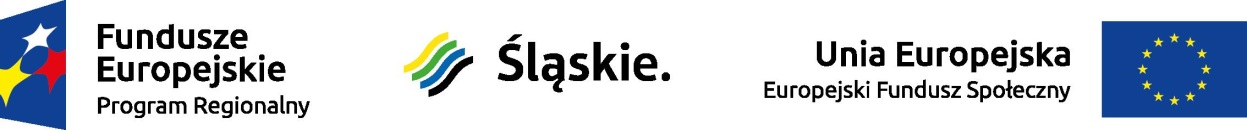 Lista projektów, które spełniły kryteria i uzyskały wymagana liczbę punktów (z wyróżnieniem projektów wybranych do dofinansowania) w ramach konkursu nr RPSL.09.01.02-IZ.01-24-103/17Lp.nr w LSITytuł projektuWnioskodawcaAdres WnioskodawcyKwota wnioskowanego dofinansowaniaCałkowita wartość projektuWynik ocenyPrzyznane punkty1WND-RPSL.09.01.02-24-036E/17-001Stare Miasto-Nowe ŻycieGMINA MIASTO CZĘSTOCHOWAul. Śląska 11/1342-200 Częstochowa1 966 961,21 zł2 160 859,25 złPozytywny rekomendowany do dofinansowania852WND-RPSL.09.01.02-24-0376/17-001Częstochowa silna dzielnicamiGMINA MIASTO CZĘSTOCHOWAul. Śląska 11/1342-200 Częstochowa4 696 069,73 zł4 943 231,30 złPozytywny rekomendowany do dofinansowania83,53WND-RPSL.09.01.02-24-0367/17-001Aktywizacja zawodowa poprzez zdobywanie nowych umiejętności i kwalifikacjiGMINA KONIECPOLul. Chrząstowska 6A42-230 Koniecpol118 465,00 zł124 700,00 złPozytywny rekomendowany do dofinansowania73,54WND-RPSL.09.01.02-24-0363/17-001Utworzenie programu aktywizacji społecznej w Gminie PorajGMINA PORAJul. Jasna 2142-360 Poraj310 234,37 zł326 562,50 złPozytywny rekomendowany do dofinansowania 68,55WND-RPSL.09.01.02-24-036A/17-001Gmina Koziegłowy Miejscem bezpiecznym i przyjaznym dla mieszkańców zagrożonych wykluczeniem społecznymGMINA I MIASTO KOZIEGŁOWYpl. Moniuszki 1442-350 Koziegłowy325 000,00 zł342 105,26 złPozytywny rekomendowany do dofinansowania66,56WND-RPSL.09.01.02-24-0362/17-001Nasza szansa! aktywizacja zawodowa, społeczna, edukacyjna i kulturalna społeczności lokalnej w Gminie Żarki.GMINA ŻARKIul. Kościuszki 15/1742-310 Żarki363 259,81 zł382 378,75 złPozytywny rekomendowany do dofinansowania 		60